Домашнее задание по математике на 08.09.20для группы  5БС01Преподаватель: Кулагина Антонина Степановна  Законспектировать тему за школьный курс, выполнить задания. Проверка конспекта будет осуществляться при выходе обучающихся на очное обучение  (пересылать преподавателю не нужно)Лекция по теме : « Решение линейных неравенств»Прежде чем перейти к определению и решению неравенств давайте вспомним, какие знаки используют в математике для сравнения величин.Линейным неравенством называют неравенство, в котором неизвестное стоит только в  первой степени.Рассмотрим пример линейного неравенства.x − 6 < 8
Так как в неравенстве «x − 6 < 8» неизвестное «x» стоит в первой степени, такое неравенство называют линейным.Как решить линейное неравенствоЧтобы решить неравенство, нужно чтобы в левой части осталось только неизвестное в первой степени  с коэффициентом «1».При решении линейных неравенств используют правило переноса и правило деления неравенства на число.Правило переноса в неравенствахТакже как и в уравнениях, в неравенствах можно переносить любой член неравенства из левой части в правую и наоборот.При переносе из левой части в правую (и наоборот) член неравенства меняет свой знак на противоположный.Вернемся к нашему неравенству и используем правило переноса.x −6 < 8 
x < 8 +6 
x < 14Итак, мы получили ответ к неравенству «x < 14». Но что означает такой ответ?Для того, чтобы понять, что получается при решении неравенства, нам нужно вспомнить, понятие числовой оси.Нарисуем числовую ось для неизвестного «x» и отметим на ней число «14».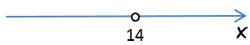 При нанесении числа на числовую ось соблюдаются следующие правила:если неравенство строгое, то число отмечается как «пустая» точка.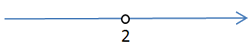 Это означает, что число не входит в область решения;если неравенство нестрогое, то число отмечается как «заполненная» точка.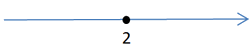 Это означает, что число входит в область решения.

Заштрихуем на числовой оси по полученному ответу «x < 14» все решения неравенства, то есть область слева от числа «14».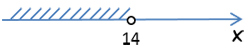 Возьмем, например число «12» из заштрихованной области и подставим его вместо «x» в исходное неравенство «x − 6 < 8».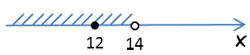 12 − 6 < 8
         6 < 8(верно)Другими словами, можно утверждать, что любое число из заштрихованной области будет являться решением неравенства.
Важно!Решить неравенство — это значит найти множество чисел, которые при подстановке в исходное неравенство дают верный результат.Решением неравенства называют множество чисел из заштрихованной области на числовой оси.В нашем примере ответ «x < 14» можно понимать так: любое число из заштрихованной области (то есть любое число меньшее «14») будет являться решением неравенства «x − 6 < 8».

Правило умножения или деления неравенства на числоРассмотрим другое неравенство.2x − 16 > 0Используем правило переноса и перенесём все числа без неизвестного, в правую часть.2x − 16 > 0
2x > 16Теперь нам нужно сделать так, чтобы при неизвестном «x» стоял коэффициент «1». Для этого достаточно разделить и левую, и правую часть на число «2».При умножении или делении неравенства на число, на это число умножается (делится) и левая, и правая часть.Если неравенство умножается (делится) на положительное число, то 
знак самого неравенства остаётся прежним.Если неравенство умножается (делится) на отрицательное число, то 
знак самого неравенства меняется на противоположный.
Разделим «2x > 16» на «2». Так как «2» — положительное число, знак неравенства останется прежним.          2x > 16     |(:2)
2x(:2)> 16(:2)      
x > 8        
Ответ: x > 8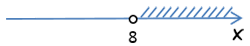 Рассмотрим другое неравенство.9 − 3x > 0Используем правило переноса.9 − 3x > 0
−3x > −9Разделим неравенство на «−3». Так как мы делим неравенство на отрицательное число, знак неравенства поменяется на противоположный.−3x ≥ −9
                   −3x≥−9      |:(−3)
−3x :(−3)≤−9:(−3)
x ≤ 3
Ответ: x ≤ 3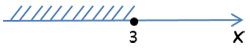 
Примеры решения линейных неравенств4(x − 1) ≥ 5 + x
4x − 4 ≥ 5 + x
4x − x ≥ 5 + 4
       3x ≥ 9       | (:3)
3x (:3) ≥ 9 (:3)
x ≥ 3
Ответ: x ≥ 3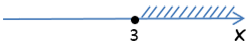 
          2)  x + 2 < 3(x + 2) − 4
               x + 2 < 3x + 6 − 4
              x − 3x < 6 − 4 − 2
             −2x < 6 − 6
            −2x<0 | :(−2)
                       −2x : (−2)>0 : (−2)
x > 0
               Ответ: x > 0


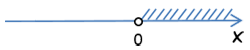 Решите неравенства самостоятельно:9-5х<2,0,5(х-2)+1,5х<х+17+2(х-1)≥3+4хх+1,5(4-х)>0,5х+72(х-1.5)-7<4(х-0,25)+2+3 ≤2х-1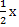 3(2х-4)≤-5(2-3х)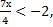 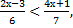 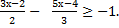 СимволНазваниеТип знака>большестрогий знак 
(число на границе не включается)<меньшестрогий знак
(число на границе не включается)≥больше или равнонестрогий  знак 
(число на границе включается)≤меньше или равнонестрогий знак
(число на границе включается)